 Examen Biología 3°   (diciembre 2019)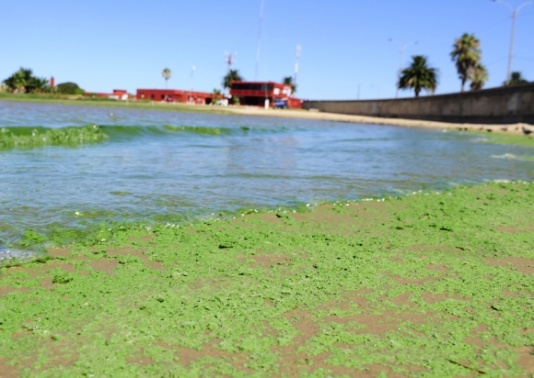 (2p) 1) En la imagen se observa un fenómeno que ocurrió en el verano pasado y que trabajamos en clase. ¿Podrías explicarlo? (causas, efectos, soluciones)(4.5p) 2) a) Explica los niveles de atención de la salud e indica un                 ejemplo para cada uno.    b) ¿Qué entiendes por inmunidad? Describe y nombra ejemplos.    c) A Gina le tuvieron que amputar su pierna derecha debido a un accidente en la moto hace unos años, usa         una prótesis, volvió a trabajar y estudiar. Identifica la noxa responsable y clasifícala. ¿Consideras que            tiene salud? Explica tu respuesta(4.5p) 3) a) ¿Es lo mismo sexualidad que sexo? Explica tu respuesta            b) Menciona dos derechos sexuales y explica porqué te parecen importantes.              c) Menciona 4 caracteres sexuales secundarios femeninos y 4 masculinos. ¿Cuándo aparecen? ¿Porqué?(6p) 4) a)  Señala y nombra las estructuras que puedas reconocer en las siguientes imágenes e indica a que                         corresponden: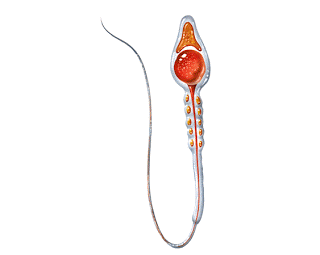 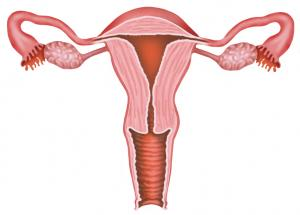        b) ¿Qué es la fecundación? Indica las características en humanos.          c) Diana es una mujer con ciclos regulares. Está preocupada porque tuvo relaciones sexuales genitales sin protección con su pareja el 4 de agosto. Su última menstruación fue el 20 de julio. Indica:i) Fecha probable de ovulaciónii) Semana fértiliii) Inicio de un nuevo cicloiv) ¿Tiene razón en estar preocupada?v) ¿Qué le recomendarías?(4p) 5)    En la imagen señala y nombra los métodos anticonceptivos que reconozcas. Elige 2 de ellos y explícalos (ventajas, desventajas, uso adecuado).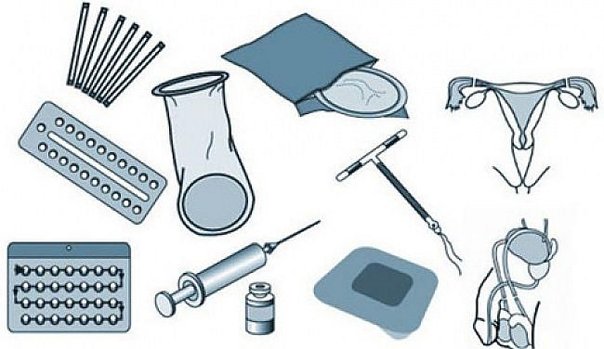 (3p) 6)  ¿Es lo mismo V.I.H. que S.I.D.A.? Describa (formas de contagio, prevención)123456TotalOral